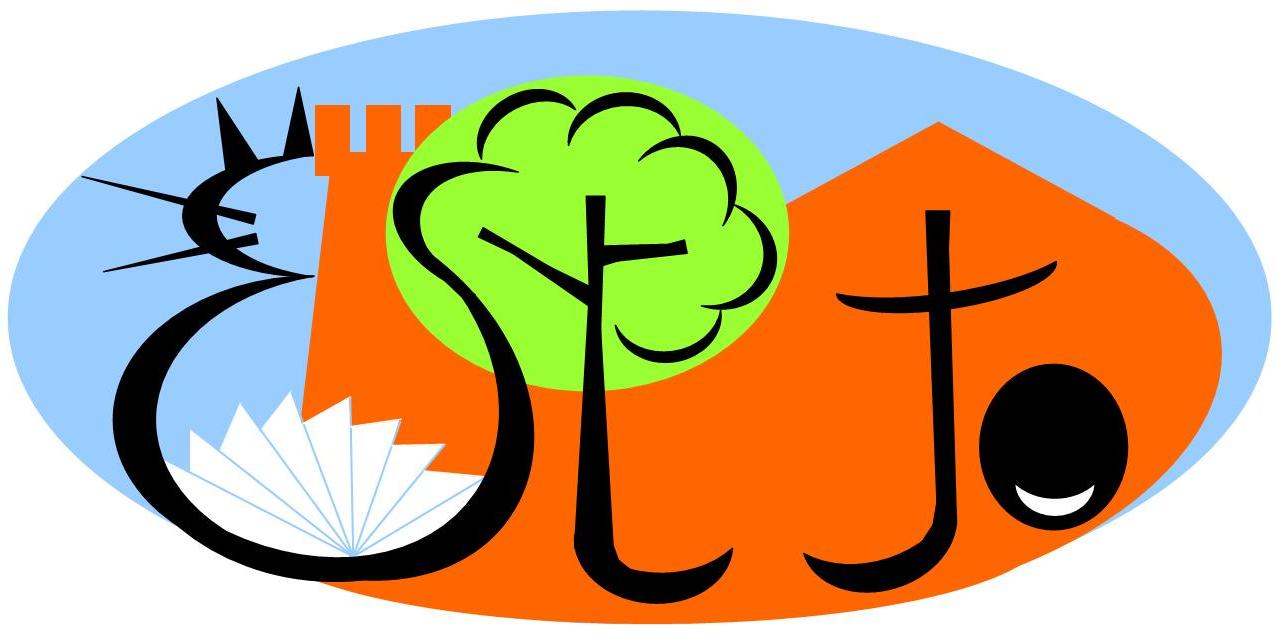 Ecole Saint JosephLa Tour du PinConseil d'établissement 15 octobre 2020Présents : Mesdames Aoun, Bellemin, Bongibault, Boutaric, Burlet, Chanel, Charat, Dapalma, Derrien, Faure, Girard, Guilain, Lepoutre, Lelézec, Lemeilleur, Lesaint, Marion, Montméas, Renard, Riveira, Serpollet, Simonet, Tanguille, Vermuse, Valverde, Messieurs Karamali, DurandExcusées : Mmes Amrane, De Courcelles, Deveaux, Mostafi, Pastre, Pellerin, PlanqueOrdre du jour pour cette première rencontre :point sur la première période sur les plans administratif, éducatif et pédagogique.présentation des actions éducatives, pastorales et pédagogiques pour le 1er semestre.réflexion sur  le lien éducatif Familles-Ecole.questions diverses.Rappel du cadre : Le conseil d'établissement : - lieu d'échange, de bilan, de réflexion- rôle consultatif pour éclairer les décisions du CE- au service de l'institution et du projet éducatif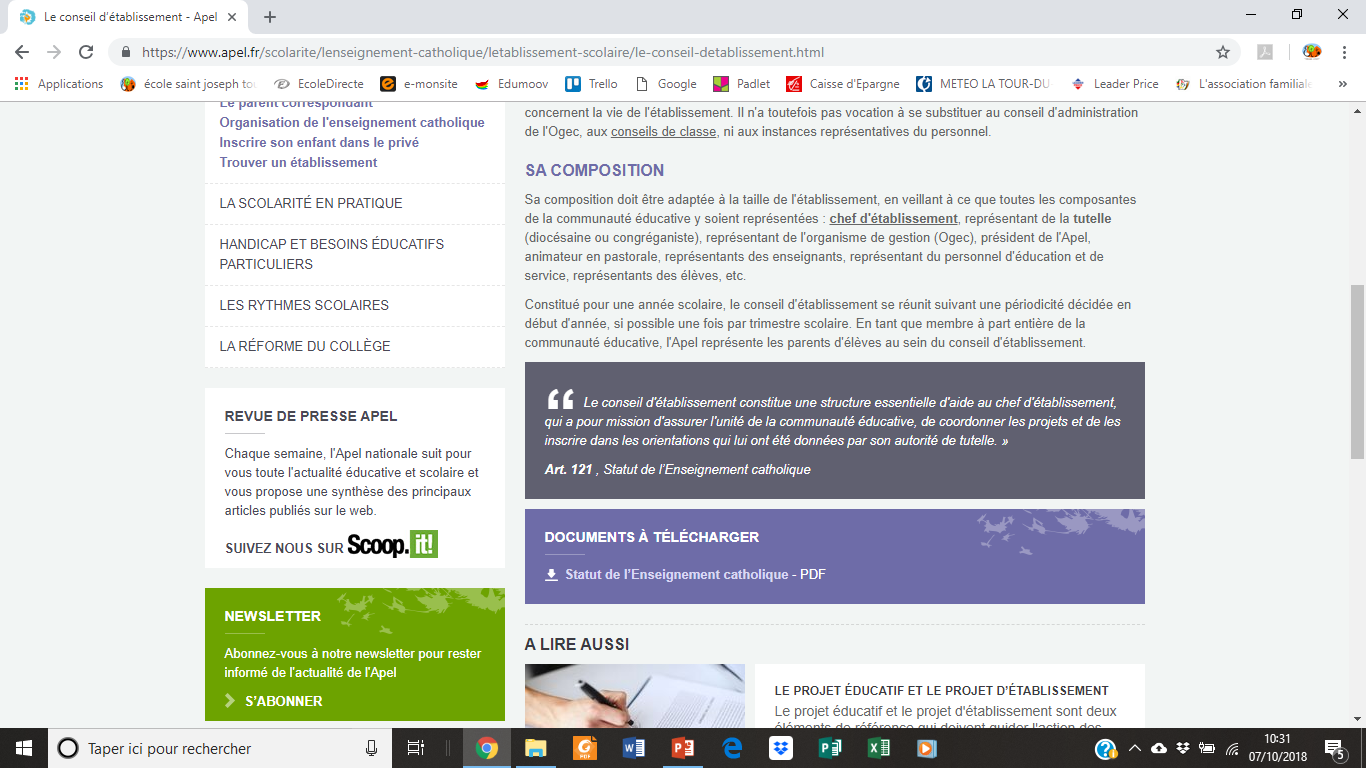 Retour sur rôle et mission des parents correspondants :Porte-parole de toutes les familles de la classe, le parent correspondant : assure le lien entre les familles, l’équipe pédagogique et l’APEL ; il fait remonter les questions et facilite la circulation de l’information participe aux conseils d'établissement. Sa présence permet un réel enrichissement des échanges, puisqu’il contribue aux débats avec un regard de parents. Il a le souci de faire remonter les questions en amont et de diffuser le compte-rendu en aval des réunions.s'implique dans la vie de l'établissement, notamment durant les temps forts éducatifs et les manifestations organisées par l'école ou l'APEL.Tour de table pour se présenter :Echange sur la question : Quel rôle joue l'école aujourd'hui ? Synthèse : - rôle pédagogique dans les apprentissages : savoirs, savoir-faire et savoir-être- rôle de socialisation : vivre ensemble, règles de vie collective- rôle éducatif : prolongement de travail de la famille qui sont les premiers éducateurs- rôle pastoral : évangéliser les enfants, leur montrer qu’ils sont uniques et aimés.Bilan de la 1ère période :plan administratif : Mise en place d’un nouveau logiciel « Charlemagne » qui remplace le précédent et donne satisfaction.Réservation en ligne avec « ecoledirecte » pour la restaurationFactures en ligne au niveau de l'équipe enseignante : pas  de changement avec 25% Lisa de Percin en CE1 et 25% Laetitia Brelet en CM2Installation de 7 AESH (accompagnants d’élèves en situation d’handicap) sur notre école avec des arrivées très tardives (début octobre) avec la mise en place du PIAL (Pôle inclusif d'action locale au Calloud) Réunions de classe pour tous les niveaux sur septembre, octobreOrganisation regroupée maternelle et primaire cette année avec aménagement des espaces et des horaires.plan éducatif :- poursuite du conseil des élèves pour leur donner la parole et échanger avec eux- aménagements sur la cantine (avec deux services maternelle et primaire) Actions communes mises en attente de meilleures conditions sanitaires lorsque le brassage des élèves sera possible.Actions écologie : les bouchons pour l’association Handichien et la rotation pour le nettoyage de la cour et rangement des jeux extérieurs.plan pastoral :- Point avec le Père Bertrand De Courville, nouveau curé de la paroisse- Préparation de la culture chrétienne du  CP au CM avec Madame Lelézec - Liaison pour la catéchèse et l’éveil à la foi avec la paroisse- Respect du Projet d’animation pastorale élaboré ces deux dernières années.plan pédagogique :En didactique :- Livret numérique Edumoov pour les évaluations du CP au CM2- Evaluations nationales de CP et CE1 (en septembre et une autre en janvier pour les CP)- Mise en place des inclusions et des réunions liaison ULIS pour le suivi des élèves à besoin éducatif particulier entre les professeurs des classes de référence et les enseignantes spécialisées.- Echange de services des enseignantes maternelle et CP sur le temps de la sieste en début d’après-midi pour permettre aux CP de travailler en petit groupe. Formation des enseignants sur la classe flexible durant une journée cette période et une journée la période prochaine. Mise en route des APC (activités pédagogiques complémentaires) sur les pauses méridiennes les mardis et jeudis pour les élèves ayant besoin de temps et de travail en petit groupe avec l’enseignant.Préparation des stages d’aide individualisé sur les congés de Toussaint pour les CP et CE1 ayant besoin de renforcement sur les bases.En sport et culture :- Planning médiathèque pour toutes les classes- Programmation des Spectacles saison culturelle (attente des réponses du service au retour des congés de Toussaint)- Cross des CM2 du collège St Bruno annulé- Chorale en CE avec Monsieur PAYET jusqu’en janvier Intervenante Musique en maternelle : Fabienne SOUDE pour toutes les classes les lundis jusqu’à fin janvierCampagne pour le conseil municipal enfant pour les CM en septembre et octobreProjets pédagogiques de chaque classe :Présentation des actions pour le 1er semestre (novembre à février)PEDAGOGIE :organisation de deux sorties montagne raquettes et découverte du milieu pour les CE1 et CM2 à Entremont (7 et 8 janvier et 4 et 5 février )participation à des projets avec la médiathèque pour toutes les classes (début avec CP, CE2, CM2 en novembre)Participation à des spectacles avec le service culturelPermis piéton (CE2) et internet (CM2) a	vec le CISPDIPS (initiation premier secours) avec la croix rouge en CM2EARS éducation affective relationnelle et sexuelle pour les CM2Bricolages par classe pour le marché de NoëlStages API sur vacances de Toussaint pour CP et CE1EDUCATIF :Service civique : Louis LAURE de novembre à maiLien avec le réseau UNITEDRéseau des écoles du bassin turripinoisConvention avec PEOPS : psychologue pour les bilans auprès des enfants à BEP ou pour des orientations Organisation d’une Journée sportive en avrilPASTORAL : Actions pour l’Avent en novembre-décembreFête des Lumières : décoration de l’école le mardi 8Célébration de Noël le jeudi 17 décembrePréparation des Ateliers pastorauxAteliers culture chrétienne pour 8 séances du CP en CE1 et 2 séances pour les CE2-CM avant NoëlPROJETS SPECIFIQUES (20€ par classe)Réflexion sur le lien Familles-Ecole :Constat de départ :Un temps de plus en plus conséquent doit être consacré en classe à l'éducatif pour donner aux élèves les bases de la vie en collectivité, le rôle de l’école et la valeur du travail : civisme, autonomie, respect des consignes, écoute, gestion des émotions, contrôle de l'impulsivité, attention, plaisir d’apprendre, goût de l'effort...L ’équipe éducative de l’école ressent le besoin de réfléchir ensemble à des pistes de travail, de solution pour dépasser ce simple constat et lutter contre un sentiment d’impuissance.Nous ressentons bien que le lien familles-école est une donnée essentielle dans laquelle se joue quelque chose d’important pour la construction de l’enfant et de son statut d’élèves.Objectif : Dégager des pistes de réflexion, des idées d’actions qui seront validées et travaillées ensuite par l’équipe enseignanteComment redonner à l’école et aux apprentissages un rôle central et prioritaire pour les familles ?Avec un lien famille-école en ligne type Klassroom qui offre une proximité parents-enseignantAvec des pistes de travail données par les enseignantsAvec une réunion de classe en milieu d’année pour refaire le point sur la classeCréer un contrat de scolarisation minimaliste et plus compréhensible par tousProposer des capsules vidéo courtes sur des sujets éducatifs aux famillesImposer un engagement éducatif des parents de 3 réunions par ans obligatoires (à choisir parmi une liste de 5 propositions par exemple)Deux approches se dessinent : la 1ère plus autoritaire pour imposer aux familles et une autre pour donner le goût de l’éducatif…Quels lieux, temps, moyens seraient à créer pour parler éducation avec les familles ?Revaloriser les échanges Parents/Enseignants en les souhaitant enrichissants et constructifsMettre des documents sur le site pour informer les familles, accompagner la parentalitéEnvisager des forums éducatifs : avec des liens, des sites, des experts, des conférences…Groupes de paroles type « café des parents » avec des parents correspondants engagés qui animent des temps pour les autres parents.Créer des événements qui permettent d’échanger simplement (matinée travaux, temps de bricolage APEL, …)Proposer des permanences à l’école avec une psychologue, une conseillère familiale, une bénévole aide-aux-devoirs, le médecin scolaire, un éducateur SESSAD…. Pour que les parents puissent venir échanger.Une remarque à entendre mais qui ne doit pas être un prétexte à ne rien faire : Nous ne touchons souvent que les familles qui n’ont pas besoin de ces temps, lieux… les familles en «carence » ou souffrance éducative ne viennent pas.Quelles limites à ne pas franchir de part et d’autre dans ce lien familles-école ?Ne jamais se critiquer les uns les autres devant les enfants : dans les deux sens : parents-enseignantsRespect du périmètre de chacun : pas d’intervention de parents dans la cour et pas de remarques sur l’éducation par l’enseignant.Respect du rythme de la classe (ne pas faire anticiper les apprentissages à la maison)Important pour l’équipe enseignante d’être claire sur les attentes éducatives pour chaque tranche d’âge (voilà ce qui est attendu d’un élève de CP en termes de capacité d’écoute, de capacité d’écriture en CE1, de vocabulaire en CM, etc.).Faire une sorte de programme sur le « savoir-être élève » et le communiquer aux familles.Il y a forcément des peurs, des appréhensions de part et d’autre : la condition indispensable est le respect mutuel.Comment l’école peut-elle éclairer l’action éducative des familles sur des sujets clés : sommeil, écrans, alimentation, travail, rythme, … ?Donner des repères aux familles sur la communication positive ou non-violenteMettre en place des conférences sur des thèmes éducatifs (gratuites avec des pointures)Sensibiliser les enfants pour qu’ils sensibilisent les parents. Travailler le même thème sur les deux plans : avec les enfants de façon ludique et avec les adultes par des apports forts.Organiser un marché des connaissances éducatives avec des binômes enfants-parents ou enfants-enseignants qui tiennent des stands sur des sujets éducatifsCréer des partenariats avec des Associations portant le souci de l’éducatif et de la famille et qui pourraient nous accompagner dans la mise en place d’actions de sensibilisation à destination des familles.Comment les familles peuvent-elles être partenaires de l’école dans le rôle éducatif au service des apprentissages ?Investissement mini ou maxi des familles selon les possibilités mais capital de faire la démarche de s’impliquer dans la vie et les actions de l’école.Communication essentielle par tous les moyens (faire équipe autour de l’enfant)Valoriser des comportements à la maison : un temps de lecture tous ensemble, un temps de jeux de société, un temps de débat autour d’un petit reportage regardé ensemble, un temps d’écoute de chacun sur sa journée de travail…Rôle très important des parents correspondants qui réfléchissent avec l’équipe éducative de l’école et font le lien avec les autres familles. Rôle essentiel des amis, membres d’une famille ne maîtrisant pas la langue française qui sont « traducteurs » lors des rencontres familles-école.Point de nos partenaires :APEL : - bilan de l'Assemblée générale- annulation de la Boum d'automne- appel à l’aide pour les bricolages pour le marché de NoëlOGEC :- reconstruction de la maternelle sur le même site pour un montant de 2,1 millions (1,2 million de l'école et 0.9 million du fond de solidarité diocésaine).- point sur les travaux sur le pôle maternelle : démolition terminée en août, phase d’étude et signature des marchés terminées en octobre, début des travaux de gros œuvre le 20 octobre jusqu’en mars 2021 puis second œuvre d’avril à novembre 2021. - organisation de l’accueil des classes maternelles sur le site primaire : 120 000€ pour l’aménagement des salles.Mairie : Mme Aoun, conseillère municipale représenta la municipalité nous rappelle quelques actualités de la commune : - le soutien de la mairie à l'école en se portant garant pour le prêt immobilier. - le rappel de l’opération 20€ pour toutes les familles turripinoises pour le pouvoir d’achat auprès des commerçoants de la ville- L’aide financière de la commune (jusqu'à 200€) pour l’achat d’un vélo électrique.Questions diverses :Question d’une maman sur la qualité éducative des temps de cantine. Réponse : C’est un temps qui n’est pas apprécié par tous les enfants (niveau sonore important, densité du public, menus pas toujours appréciés, règles imposées par le personnel, contraintes horaires). L’équipe de cantine y travaille afin d’améliorer la qualité de ce temps en s’harmonisant sur son fonctionnement et sur ses pratiques éducatives mais tout en redisant aux familles que c’est un service rendu et que nous ne pouvons pas répondre à toutes les exigences contradictoires des familles. C’est un sujet qu’il faudra travailler plus en profondeur en conseil d’école.Question sur la mise en sécurité d’un espace de la cour maternelle (côté gymnase). Réponse : Des barrières ont été posées pour interdire l’accès aux enfants. Question sur la date de l’exercice de confinement des enfants pour l’alerte intrusion. Réponse : sur la période Novembre-Décembre, la date sera communiquée à l’avance aux familles. Prochain conseil : le jeudi 4 février 2021 à 18h15.Merci à tous pour votre implication et votre confiance.Pour le conseil d'établissementLe chef d’établissement, JB DurandPSMS GLes JeuxPassPS LContes à pas de loupPSMS PLes SaisonsMSGSEZoé la petite abeilleGSALes mainsCPSDans le grenier de Grand-MèreCE1Voyage dans le TempsCE2Préhistoire et BTP (suivi des travaux en maternelle)CM1MTour de France et le vélo, American VillageCM1BCorrespondance scolaire (Québec)CM2CPréparation à la 6ème et parcours citoyenCM2MPréparation à la 6ème et parcours citoyenPSMSA définirMSGS E2 séances avec un apiculteurGS AA définirCP GA définirCP SIntervenante en expression corporelle CE1 B MIntervenante en expression corporelleCE2P Intervenante en expression corporelleCE2L Intervenante en expression corporelleCM1M Livres littérature et à définirCM1B Livres littérature et frais correspondanceCM2 Livres littérature + intervenant Hiphop